Des images symétriques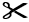 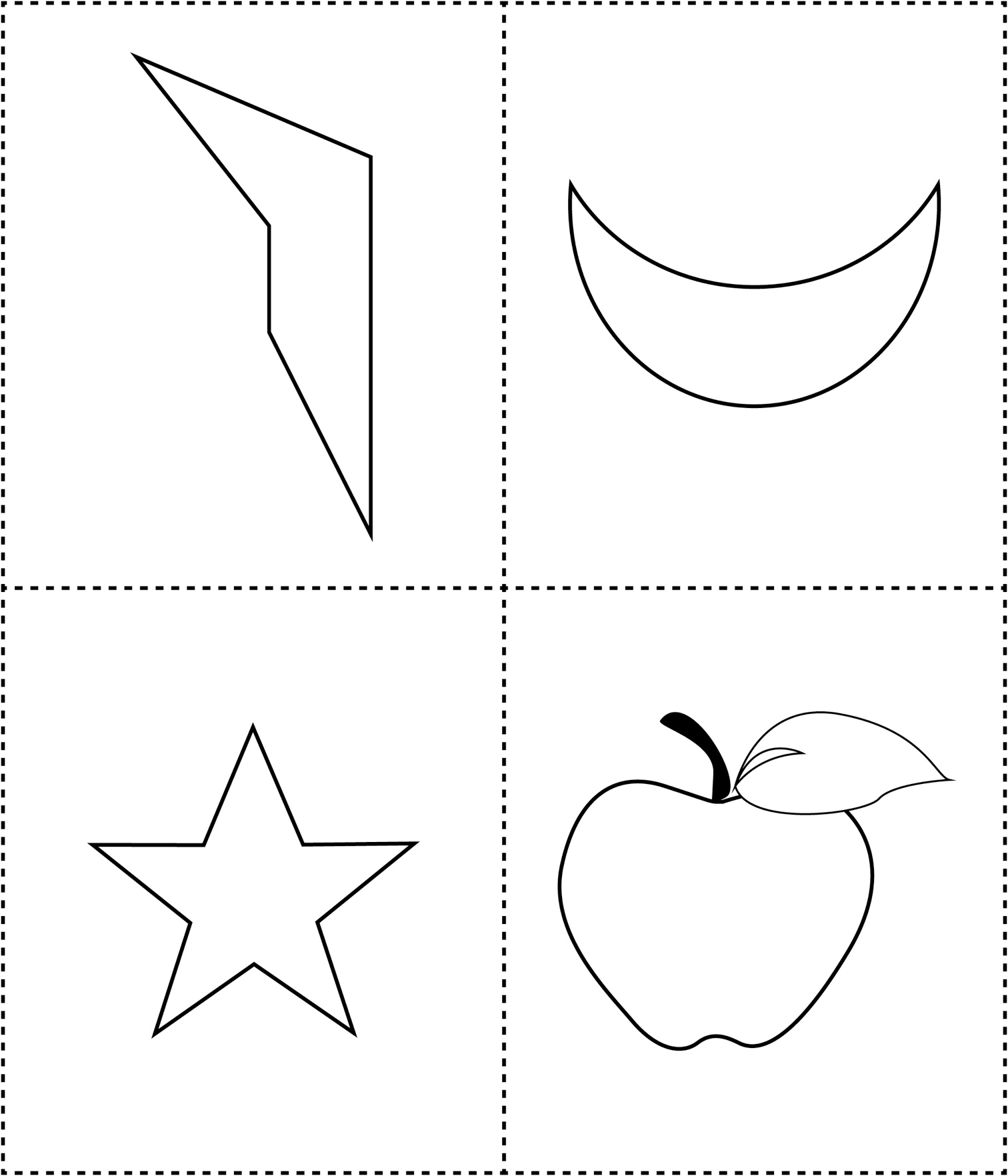 Des images symétriques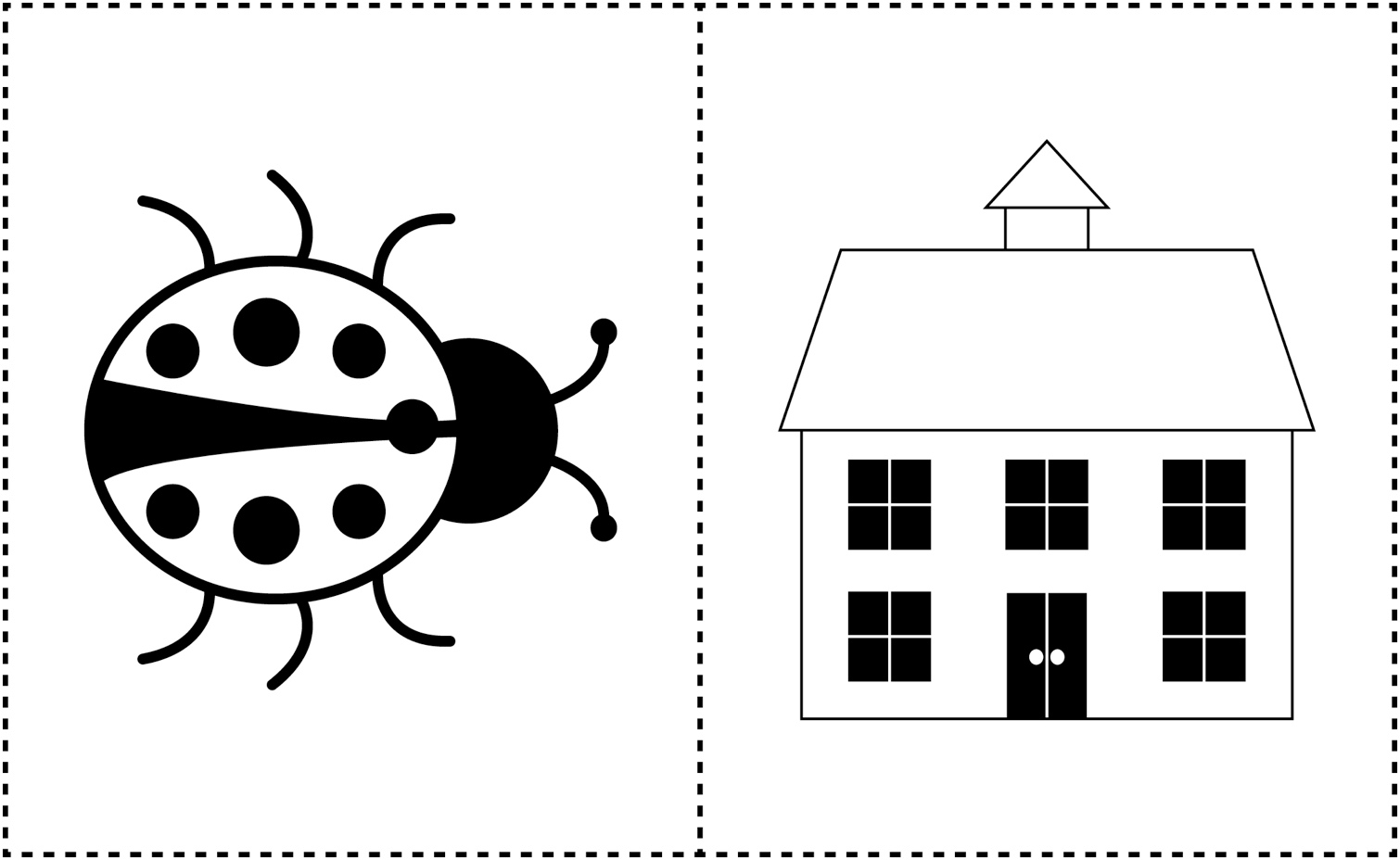 